次世代を担う技術として注目を集める「AI」。愛知県豊橋市にある武蔵精密工業では、自動車部品製造工程にてﾃﾞｨｰﾌﾟﾗｰﾆﾝｸﾞによる画像解析を活用した検査の自動化などAI　　技術とものづくり現場の融合を進めています。また、ｲｽﾗｴﾙのﾃｯｸﾍﾞﾝﾁｬｰであるSixeyeとの合弁で「MusashiAI」を設立し、産業用ロボットを活用した部品の検査や複数台数による無人搬送機（AGV）走行など、AI×ロボットの活用によるIndustry 4.0、ｽﾏｰﾄﾌｧｸﾄﾘｰの実現を目指すことも発表するなど、益々その取り組みを加速させています。近い将来到来するであろうAIを活用した次世代の製造現場や今後の技術展望について、同社の事例から学ぶ講演会を開催します。この機会にぜひご聴講ください。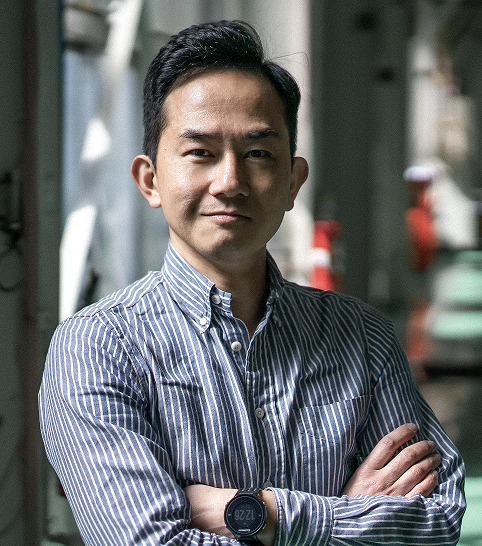 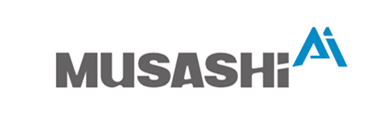 ※ご記入いただいた内容は、当事業の参加者把握のために利用する他、事務連絡や関連事業の情報提供のために利用することがありますが、第三者に公開するものではありません。【申し込み・問い合わせ】浜松商工会議所 工業振興課  TEL:053-452-1116   FAX:053-459-3535Ｅ-mail:kogyo@hamamatsu-cci.or.jp    URL:https://www.hamamatsu-cci.or.jp/events事業所名電話番号所 在 地ＦＡＸ参加者名所属・役職E-mail参加者名所属・役職E-mail